25. – 29. 5. 2020Slovenský jazyk – 8. a 9. ročník – A variant(prečítaj a odpovedz na otázky)JOZEF PAVLOVIČ   AKO PSÍČEK NAKUPOVALPsia mať má plné nohy a ruky práce. V noci musí naháňať zlodejov a cez deň šiť, prať, variť, nakupovať.„Synček zlatý, počúvaj dobre! Skočíš do obchodu a donesieš korenie, krupicu a kávu. Aby si nič nezabudol, zapamätaj si : všetky tri veci sa začínajú tým istým písmenom.“ Beží psíček do obchodu a stále si opakuje : korenie, krupica, káva...korenie, krupica, káva...Postretlo ho ešte menšie psíča. „Poď sa so mnou hrať!“ prosilo milo. Chvíľku sa hrali na naháňačku, chvíľu na skrývačku. Potom preskakovali jarček. Keď boli v najlepšom, ktosi na psíča zabreše : „Ihneď domov!“ Psíča odbehlo, psíček zostal sám. Zaraz mu svitlo, že ho mama neposlala preskakovať vodu, ale do obchodu. Obchod bol na skok. Psíček vošiel dnu, hlboko sa uklonil a pozdravil: „Dobrý deň, kačka! Prosím si tri veci!“ „Aké?“ pýta sa kačka - predavačka  spoza pultu.„Keď ja som zabudol.“„Veď si spomeň. Po čo ťa mama poslala?“„Už viem,“ vraví psíček naradovane. „Povedala mi: aby si nič nezabudol, zapamätaj si : všetky tri veci sa začínajú tým istým písmenom. Juj, ktoré to len môže byť?“„Nie náhodou p? Pivo, paprika, pomaranče,“ - pomáha mu predavačka kačka.„Nie, nie, nie, ja strašne nerád pomaranče, sú veľmi sladké.“„Tak potom by to mohlo byť r : ryža, rasca, rajčiny.“„Nie, rajčiny nemám rád vôbec.“„A čo tak s?“„Nie... Vlastne áno! Áno, určite je to s : saláma, slanina, safaládky. Mňam – mňam, či som rád, že som si spomenul, po čo ma mama poslala.Úlohy po prečítaní :Psíček mal kúpiť : ......................., ............................. a  ................... .Psíček sa hral s ................................................... .Kto predával v obchode? ............................ .Čo mu poradila kačka na písmeno „p“ ?   ........................................................................................Čo mu poradila na písmeno „r“ ?  ......................................................................................... Aké tri veci psíček kúpil?  ........................................................................................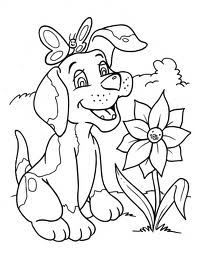 25. – 29. 5. 2020Matematika – 8. a 9. ročník – A variant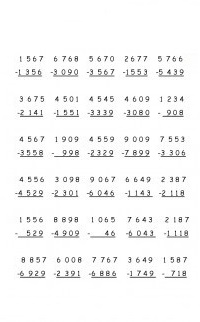 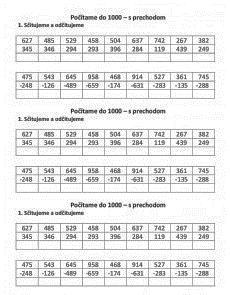 25. – 29. 5.2020Dejepis – 8. a 9 . ročník – A variant2. Svetová vojna (prepíš do zošita)Druhá svetová vojna je dodnes najväčší a najrozsiahlejší ozbrojený konflikt v dejinách ľudstva, ktorý stál život asi 45 až 60 miliónov ľudí. Boje prebiehali v Európe, Ázii, Afrike a Tichomorí a zúčastňovali sa na nich muži i ženy aj z oboch ďalších obývaných kontinentov: Ameriky a Austrálie. Počas šiestich rokov trvania zomreli desiatky miliónov civilistov, milióny príslušníkov ozbrojených síl, boli zničené celé mestá a spôsobené nevyčísliteľné škody na majetku a kultúrnom dedičstve ľudstva.Najčastejšie uvádzaným dátumom začiatku druhej svetovej vojny v Európe je 1. september 1939. V tento deň Wehrmacht ( Nemecko ) vpadol do Poľska.Koniec vojny v Európe nastal 8. mája 1945 kapituláciou Nemecka. V Ázii kapitulovalo Japonsko 2. septembra toho istého roku po americkom zhodení dvoch atómových bômb (Little Boy – Malý chlapec a Fat Man – Tučný muž) na mestá Hirošima a Nagasaki.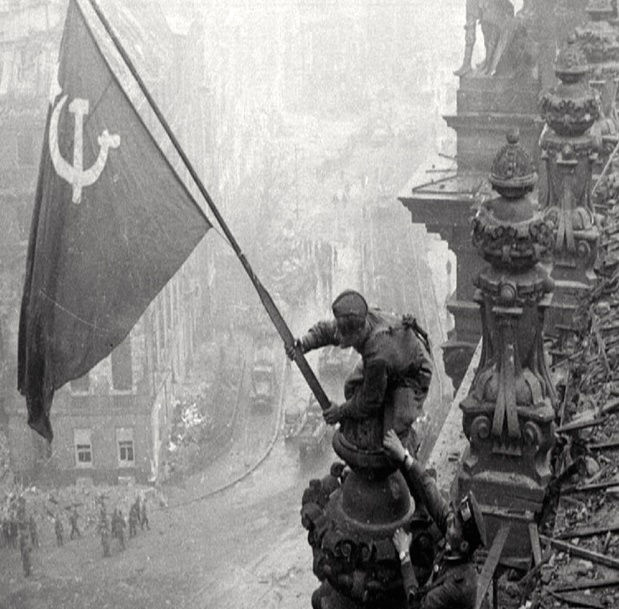 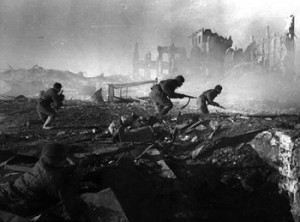 25. – 29. 5. 2020Geografia – 8. ročník – A variantAustrália – obyvateľstvo(prepíš do zošita)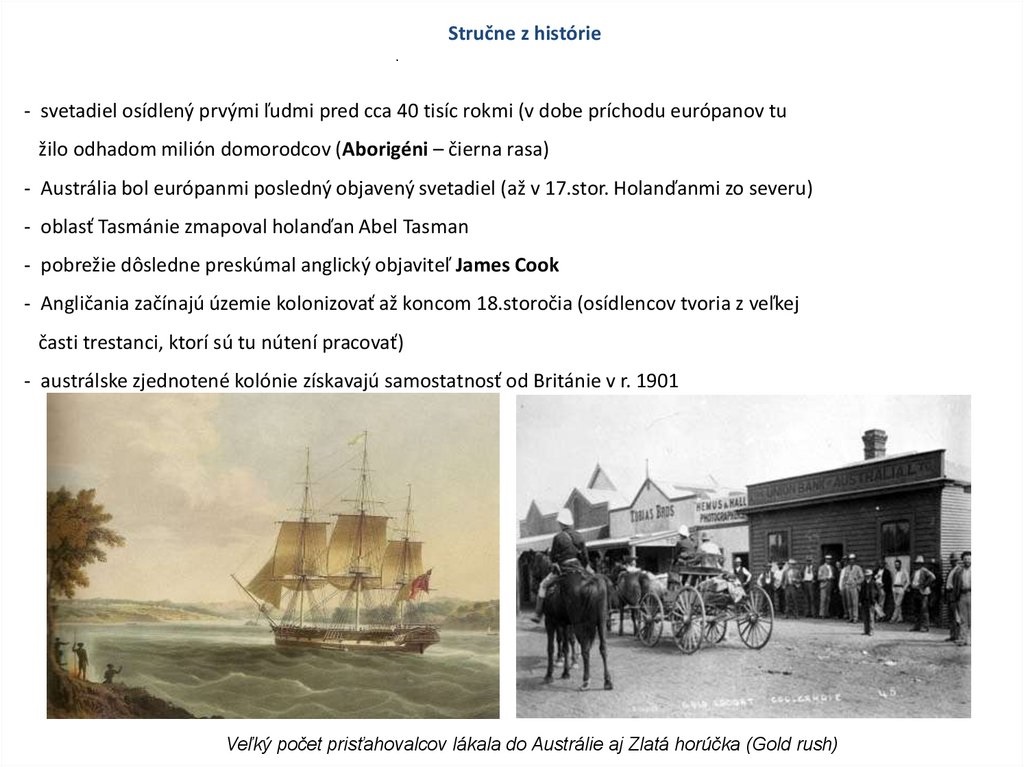 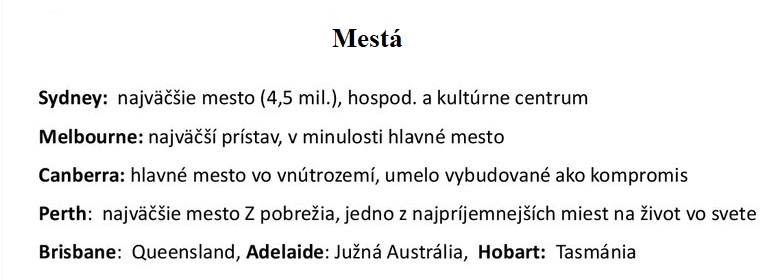 Chceš vedieť viac ? Tak klikni na nasledujúci odkaz : https://en.ppt-online.org/46988925. – 29. 5. 2020Geografia – 9. ročník – A variantBanskobystrický kraj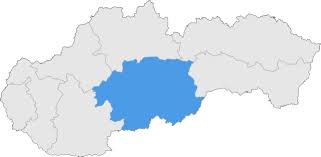 Otvor si internet a do vyznačenej mapy zakresli uvedené mestá :Banská BystricaLučenec ZvolenRevúcaŽarnovicaPomôcka – klikni na nasledujúci odkaz : http://www.fura.sk/bbkraj.html25. – 29. 5. 2020Chémia – 9. ročník – A variantTUKY(opíš text do zošita)Tuky sú prirodzenou a dôležitou súčasťou našej stravy.  Tuky sú látky vo vode nerozpustné, ale dobre rozpustné v rozpúšťadlách . Sú základnou zložkou bunkovej štruktúry, tvoria najdôležitejšiu energetickú zásobu tela, chránia telo pred stratou tepla a vnútorné orgány pred mechanickým poškodením, ďalej sú z nich vytvárané niektoré hormóny (napríklad pohlavné), žlčové kyseliny a ďalšie významné látky. Podľa typu chemických väzieb v molekule rozlišujeme 2 druhy tukov - nasýtené a nenasýtenéPotravinové zdroje nasýtených tukovslanina, bravčová masť, hovädzie, bravčové mäso, výrobky z hovädzích a bravčových mias (saláma, klobása, párky atď.)maslo, šľahačka, smotana, smotanové jogurty, syryčokoláda, palmový olej, kokosový olejPotravinové zdroje nenasýtených tukovhydinové mäso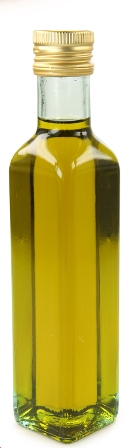 ryby (sardinky, tresky, makrely)rastlinné oleje (slnečnicový, olivový, kukuričný, sójový)                                        semená (slnečnica, sezam)
Môžeme ich ďalej deliť podľa rôznych hľadísk, napr. :
z hľadiska výživy podľa pôvodu ich delíme na:rastlinné - slnečnicový, repkový, makový olej, ...,živočíšne - bravčová masť, maslo, ...z hľadiska výživy podľa konzistencie ich delíme na:tuky (tuhá konzistencia)oleje (redšia konzistencia)INFORMATIKA, 25.5.-29.5.2020 – 8. a 9. ročník, A a B variantMilí žiaci,na nasledujúce dva týždne tu máme z informatiky zaujímavé aktivity. Témou je opakovanie. Potrebujete k týmto úlohám samozrejme prístup na internet. Tu je link: https://ucimsadoma.sk/ucim-sa-doma-39-kolko-roznych-jazykov-sa-pouziva-na-celom-svete/Sú to veľmi zaujímavé aktivity nielen z INF. Veľa zábavy vám praje váš učiteľ INF 25. – 29. 5. 2020BIOLÓGIA – 8. ročník – A variantVývin jedincaVnútromaternicový vývinZačína oplodnením (splynutím vajíčka a spermie) nová bunka obsahuje dedičný materiál otca aj matkyBunka sa uhniezdi v sliznici maternice a začína sa deliťPrvé 2 mesiace – ZÁRODOKNeskôr – PLOD (má podobu človeka)Vývin od oplodnenia po zrelosť plodu voláme TEHOTNOSŤ - GRAVIDITAKončí pôrodom.25. – 29. 5. 2020FYZIKA– 8. ročník – A variantVznik zvukuZvuk vzniká kmitaním hmoty, ktorá toto kmitanie odovzdáva hmotným časticiam v prostredí, ktoré ho obklopuje napr. vzduchu, vode, kovu atď. Vo vzduchu nastáva zhusťovanie a zrieďovanie častíc, ktoré postupujú ako zvuková vlna rýchlosťou, ktorú označujeme rýchlosť zvuku. Počet týchto zhustení a zriedení za sekundu sa nazýva frekvencia (staršie označenie kmitočet).25. – 29. 5. 2020BIOLÓGIA – 9. ročník – A variantZnečisťovanie životného prostrediaS rozvojom spoločnosti súvisí aj znečisťovanie životného prostredia. Je spôsobené najmä:rastom priemyselnej výroby- dym z komínovrozvojom poľnohospodárstva- priemyselné hnojivá, priemyselné odpadové vodyrozvojom motorizmu- výfukové plynyvykurovaním obytných a iných priestorov.25. – 29. 5. 2020FYZIKA – 9. ročník – A variantNetradičné zdroje energieGeotermálna energiaTento druh energie má pôvod v horúcom jadre Zeme, z ktorého teplo uniká cez vulkanické pukliny v horninách. Obrovské zásoby geotermálnej energie môžu byť využité na vykurovanie budov ako aj na výrobu elektriny.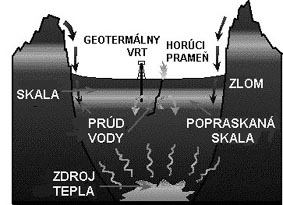 25. – 5. 6. 2020Hudobná výchova – 8. a 9. ročník – A a B variant  Mám ja kosu- vypočuť si pieseň https://www.youtube.com/watch?v=s6pdnT-05vs25. – 29. 5. 2020VÝTVARNÁ VÝCHOVA – 8. a  9. ročník – A a B variantMilí žiaci, pozdravujem Vás a zároveň Vám odporúčam  na nasledujúce dva týždne využiť voľný  čas tým, že nakreslite  ilustráciu obľúbenej rozprávky alebo  obľúbeného filmového hrdinu. Svoje práce mi môžete poslať e – mail: klamarcikova.a@gmail.com alebo priniesť do školy.OBČIANSKA NÁUKA 9.B pre 9. ročník variant A  /26.5.2020 /                  RIEŠENIE PRACOVNÝCH PROBLÉMOV A PREKÁŽOK V PRÁCIKaždý pracovný problém treba riešiť hneď. Neriešenie problému môže byť príčinou pracovného neúspechu.Osobné prekážky v práci: - pracovná neschopnosť                                                   - povinná zdravotná prehliadka                                                   - významná rodinná udalosť                                                  - sprevádzanie chorého príslušníka rodiny do zdravotného zariadenia                                                  - nepredvídané poveternostné podmienkyV týchto prípadoch je povinnosťou zamestnanca včas to oznámiť zamestnávateľovi a prekážku v práci i dobu jej trvania mu preukázať.OBČIANSKA NÁUKA 9.B pre 8. ročník variant A / 26.5.2020 /                   ROZVOD MANŽELSTVARozvod manželstva je zrušenie manželstva za života oboch manželov. Manželstvo zruší súd súdnym rozhodnutím.Rozvod je krajné riešenie problémov medzi manželmi. Manželia sa musia usilovať riešiť svoje problémy inými spôsobmi, aby zabránili rozchodu. Existuje na to odborný termín prevencia.NÁBOŽENSKÁ VÝCHOVA  9.B  pre 9.ročník variant A ,  variant B          ZODPOVEDNOSŤ ZA ŽIVOTNÉ PROSTREDIEVšetko, čo Boh stvoril, má svoj význam a prináša úžitok. Boh nevytvára nijaký odpad! Vo vesmíre sa nič nestratí, nič nevyhodí. Človek niekedy robí veci, ktoré sa napravia ťažko alebo sa vôbec napraviť nedajú /polámaný konár neprilepíš, otrávenú vodu nevyčistíš/.Vieš si prírodu i veci okolo seba vážiť i chrániť a používať ich k dobrému ?NÁBOŽENSKÁ VÝCHOVA  9.B  pre 8.ročník variant A                                           CHRÁM – MIESTO OSLAVYSlávenie liturgie vykonávame na určitom posvätnom mieste – v chráme. Chrám je miestom stretnutia s Bohom.  V chráme má všetko svoje miesto. Liturgickým miestam náleží úcta. Počas liturgie používame liturgické predmety. Každý predmet má svoj účel, bol naň požehnaný a posvätený.Keď vstúpiš do chrámu, uvedom si, že je to dom Boží a aj tvoj dom, veď patríš do rodiny Božieho ľudu.PRACOVNÉ VYUČOVANIE 9.B pre 8. ročník variant A , 9. ročník variant A, variant BTRIEĎME ODPADRecyklácia je proces opätovného využitia predtým už použitých materiálov a produktov (napr. recyklácia papiera, farebných a ostatných kovov, skla, plastov a pneumatík,...). Urob si vychádzku do svojho okolia a všímaj si ako je to s odpadkami v tvojom okolí. Triediš odpad ?
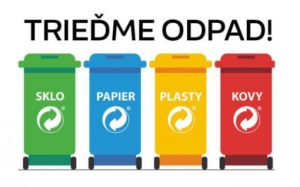 25. - 29.5.2020 Telesná a športová výchova– 2 stupeňprechádzky do prírody beh na krátke vzdialenostiLoptové hryaerobic ( ranná rozcvička, cviky na mieste, dychové cvičenia )bicyklovanie v prírode alebo obciVedomostná úloha : Tvojou úlohou bude pripojiť sa na internet, otvoriť si stránku GOOGLE a zistiť koľko hráčov hraje hru „ volejbal  „Vaše odpovede na moje otázky mi môžete zasielať na aplikáciu Messenger – Patrik Olejár ( nie Facebook )25. – 29. 5. 2020Slovenský jazyk – 9. ročník – B variantObtiahni vety a prečítaj ich. 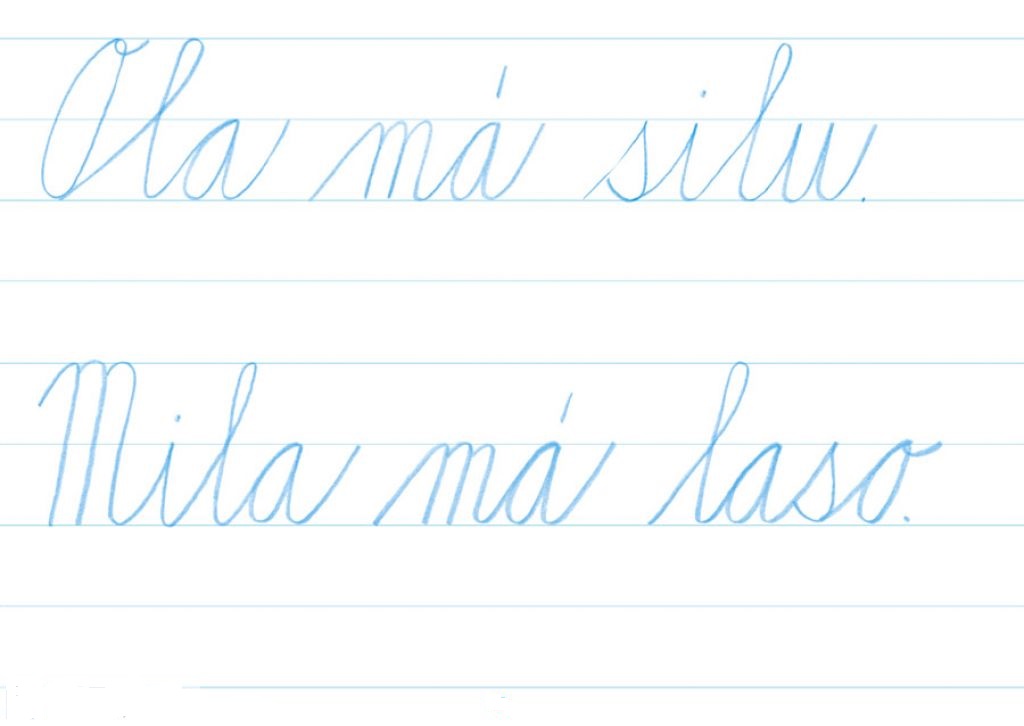 Obtiahni vetu, prečítaj ju a prepíš do nižších riadkov. 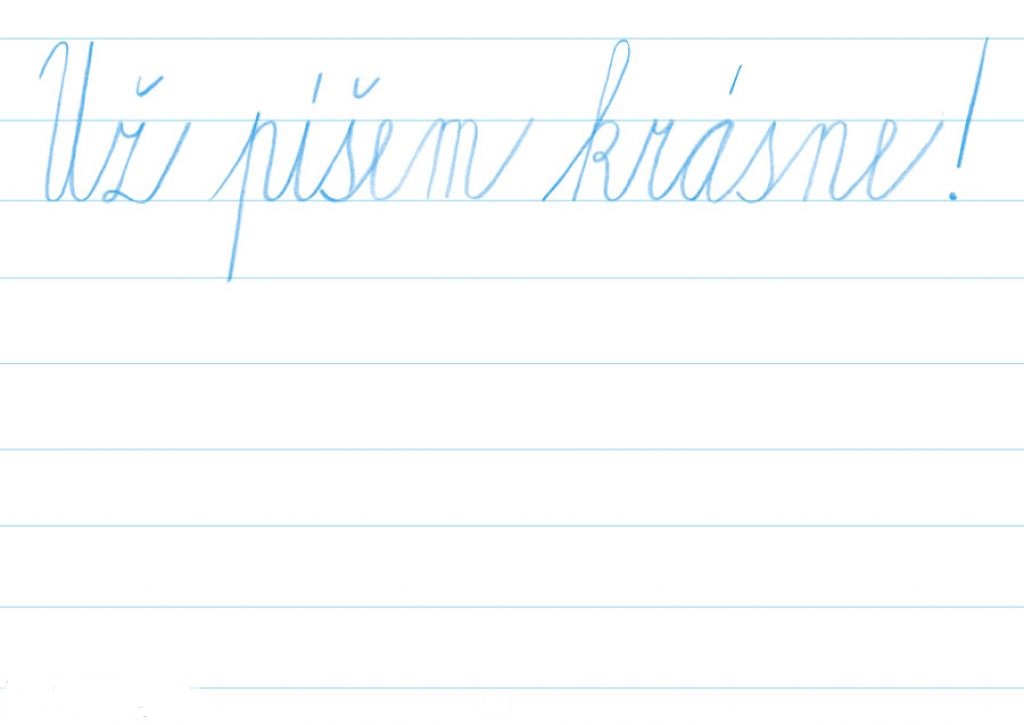 Pospájaj rovnaké slabiky. VO											MOSI											PAMO											SIPA											VOBU											LAJA											TY	LA											BUTY											JANájdi v domčeku písmena K, a, L, I, v, m, r  a zakrúžkuj ich farebne. 25. – 29. 5. 2020Matematika – 9. ročník – B variantVypočítaj                                                                                             Napíš čísla, ktoré sa nachádzajú „hneď pred a hneď za číslom“           ___ 8 ___, ___13___, ___4___, ___10___, ___19___, ___7___ Počítaj slovnú úlohuV záhrade bolo 8 jabloní a 8 hrušiek. Koľko stromov bolo v záhrade?            jabloní...............................hrušiek...............................SPOLU..............................V záhrade bolo ................. stromov.Porovnaj!   <,>,=                                                                                                     15         4      8           10      17          17       4           12     2           8     Vypočítaj reťazovku!                                                                               25. – 29. 5. 2020Vecné učenie – 9. ročník – B variantPrezri  si obrázky, urči o aké ročné obdobie ide a zapíš do obdĺžnika. Vymaľuj obrázok 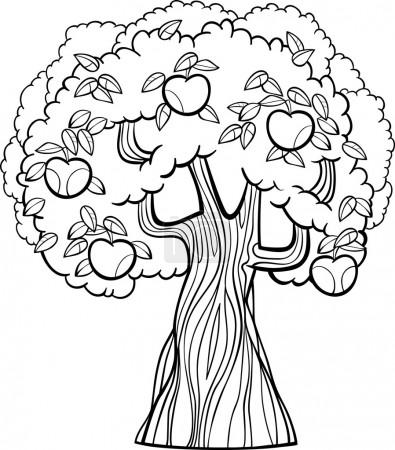 25. – 29. 5. 2020Rozvoj komunikačnej schopnosti – 9. ročník – B variant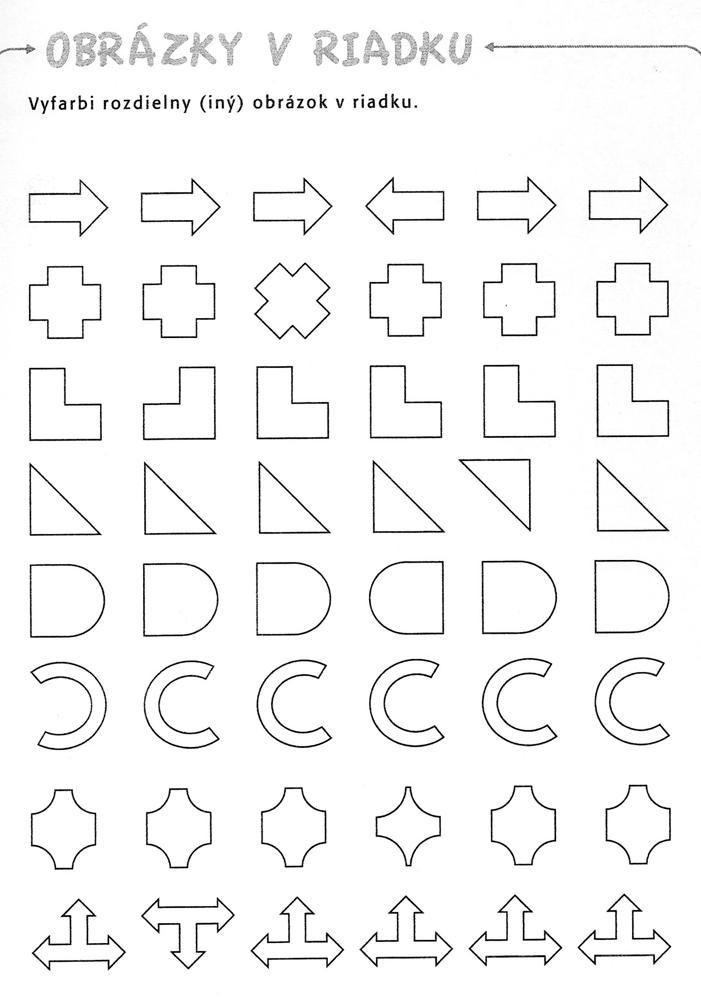 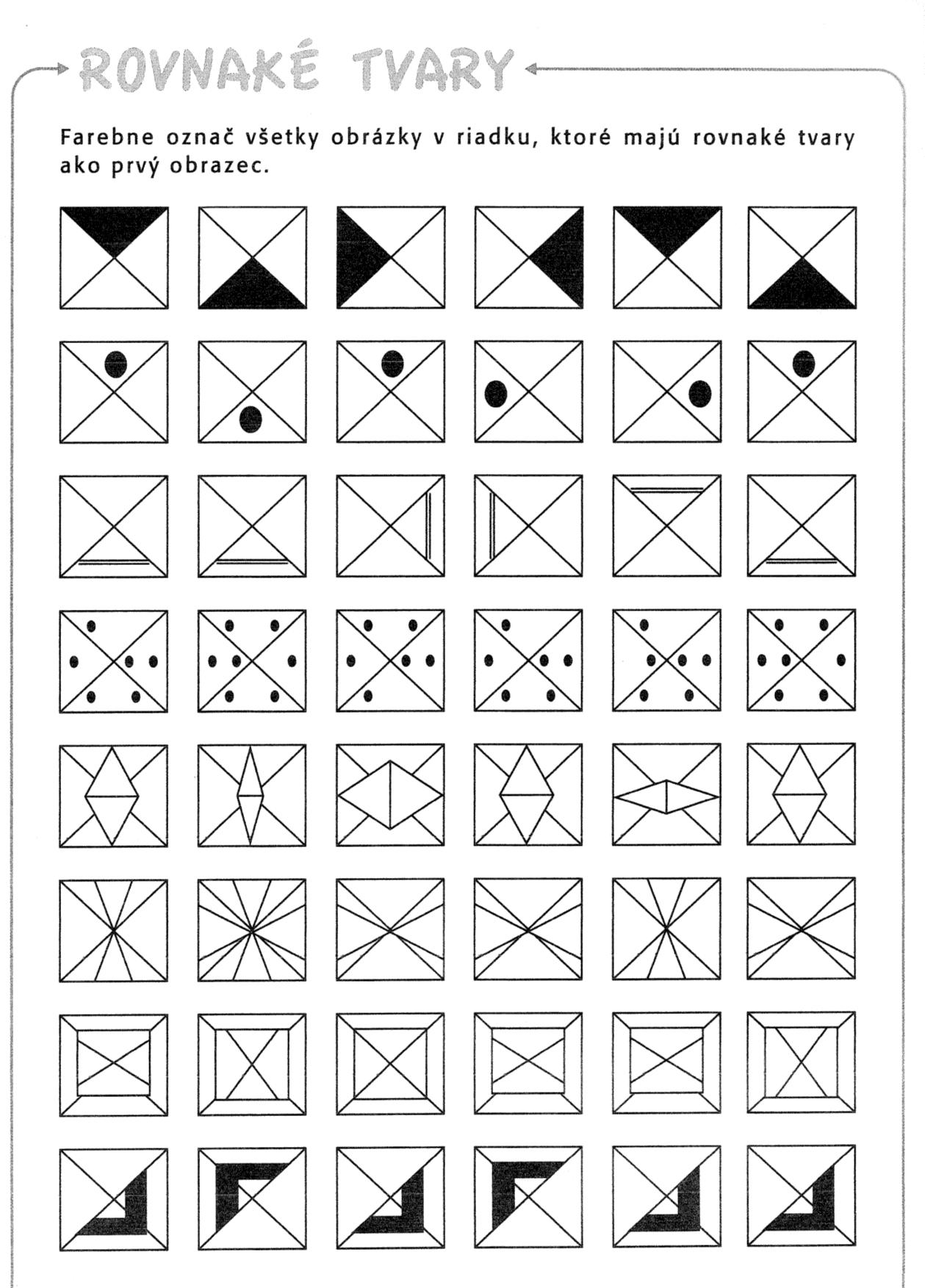 5 + 4 =10 + 6 =17 – 7 =8 – 4 =16 + 4 =7 + 3 =4 + 3 =19 – 9 =14 – 4 =20 – 10 =3+2  =10+1 =10 – 5 =   12 – 2 =4+ 4 =ROČNÉ OBDOBIAROČNÉ OBDOBIAROČNÉ OBDOBIAROČNÉ OBDOBIAÚLOHA: Vystrihni slová a slovné spojenia v spodnej časti pracovného listu. Priraď ich správne k ročným obdobiam. ÚLOHA: Vystrihni slová a slovné spojenia v spodnej časti pracovného listu. Priraď ich správne k ročným obdobiam. ÚLOHA: Vystrihni slová a slovné spojenia v spodnej časti pracovného listu. Priraď ich správne k ročným obdobiam. ÚLOHA: Vystrihni slová a slovné spojenia v spodnej časti pracovného listu. Priraď ich správne k ročným obdobiam. JARLETOJESEŇZIMAšarkankúpaliskosnehuliakzber úrodyVeľká nochorúce slnkopadá lístielyžekvitnú stromysnehrodia sa mláďatásychravé počasieveľké prázdninysnežienkyVianoceopaľovanie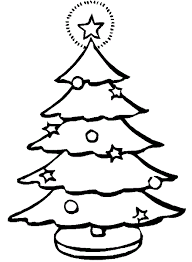 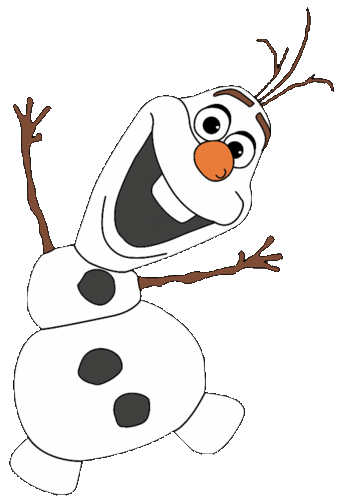 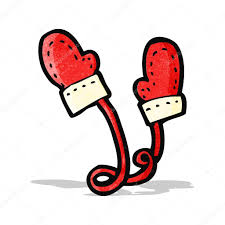 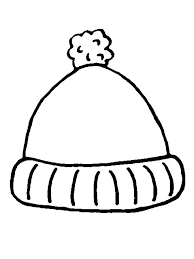 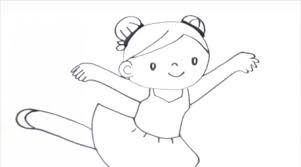 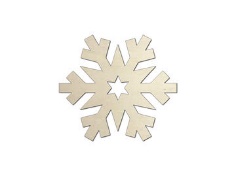 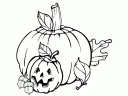 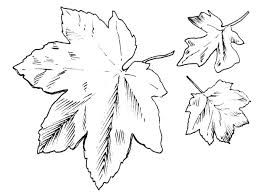 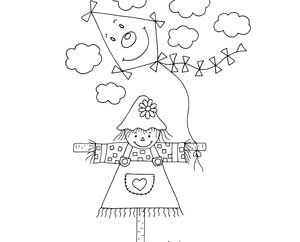 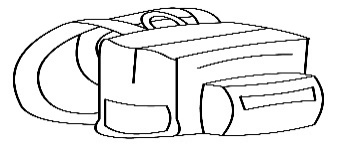 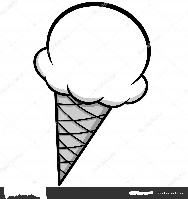 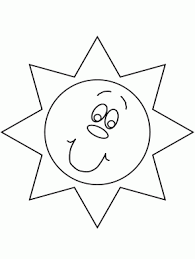 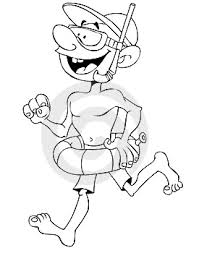 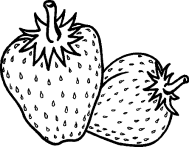 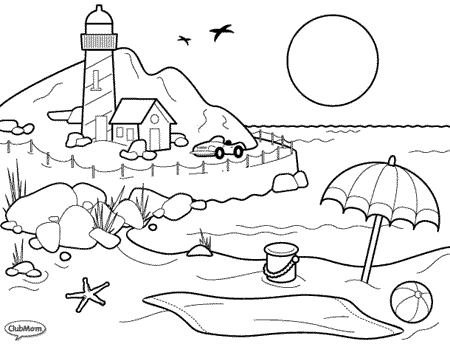 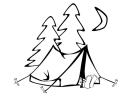 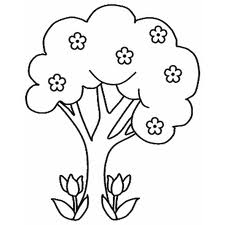 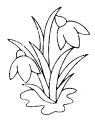 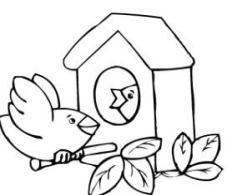 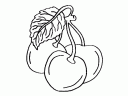 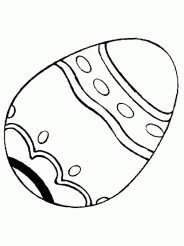 